ALLEGATO A – AVVISO PUBBLICOAVVISO PUBBLICO PER L’AVVIAMENTO A SELEZIONE FINALIZZATO ALL’ASSUNZIONE PRESSO PUBBLICA AMMINISTRAZIONE AI SENSI DELL’ ART. 16 LEGGE 56/87 (art. 16 legge 56/87; art. 35 d. lgs. 165/01; DGR 1346/03 – DGR 619/04 – DGR 1654/10)Articolo 1RICHIESTA DI PERSONALESi rende noto che:il giorno 24/10/2019 dalle ore  9  alle ore 12.30 presso i locali del Centro per l'Impiego di CIVITANOVA MARCHE via MARINETTI  2si procederà alle seguenti selezioni per l'avviamento dei lavoratori ai sensi dell'art. 16 legge 56/87:Articolo 2REQUISITI OBBLIGATORI RICHIESTI PER PARTECIPARE ALLA SELEZIONEPossono partecipare alla selezione di cui all'art. 1, i candidati in possesso dei seguenti requisiti obbligatori:- requisiti per l'accesso al pubblico impiego- adempimento dell'obbligo scolastico - iscrizione nell'elenco anagrafico del centro per l'impiego in data antecedente la richiesta dell’ente;- possesso e registrazione della qualifica oggetto di selezione in data antecedente la richiesta dell'ente;- effettiva assenza di rapporto di lavoro subordinato / parasubordinato, ivi incluso il lavoro autonomo, per i soli avviamenti a tempo determinato (con l'unica possibile eccezione per il lavoratore che stia svolgendo attività lavorativa presso l'ente richiedente, per la medesima qualifica oggetto di selezione e che sia stato reclutato dall'ente mediante procedura d'urgenza).NB – per gli avviamenti a Tempo indeterminato sono ammessi a partecipare anche i lavoratori occupati (ivi compresi i lavoratori assunti con contratto intermittente) ma in subordine ai disoccupatiArticolo 3MODALITA' DI PRESENTAZIONE DELLE CANDIDATUREPer partecipare alla presente richiesta di personale si dovrà utilizzare il modello in calce al presente allegato  disponibile presso il Centro per l’Impiego di Civitanova Marche e scaricabile al seguente indirizzo web : https:www.regione.marche.it/Entra-in-Regione/Centri-ImpiegoLa domanda di partecipazione dovrà essere presentata dagli interessati in possesso dei requisiti presentandosi personalmente (pena la non ammissibilità della domanda) al Centro per l'Impiego di  CIVITANOVA MARCHE nel giorno e negli orari indicati dal precedente art. 1Al momento della presentazione della domanda l'interessato dovrà essere munito di:documento di riconoscimento in corso di validità;certificazione ISEE ordinario o corrente in corso di validità rilasciata sulla base delle modalità indicate dal DPCM 159/13 (si precisa che al punteggio iniziale di 100 punti va aggiunto un punto, con arrotondamento ai centesimi, per ogni mille Euro fino ad un massimo di 75 punti). La mancata presentazione della documentazione relativa all'ISEE comporterà l’attribuzione d’ufficio del punteggio massimo pari a 175 punti. Nel caso in cui l’utente presenti un’attestazione ISEE riportante l’indicazione di omissioni o difformità, sarà concesso un termine di 15 giorni dalla data di presentazione della domanda per produrre una nuova attestazione ISEE priva di annotazioni; allo scadere dei 15 giorni, in assenza della nuova attestazione ISEE, priva di annotazioni, sarà attribuito il punteggio massimo di 175 punti;E’ ammessa la presentazione della DSU per garantire all’utente la partecipazione, nei termini, alla selezione. E’ onere dell’interessato presentare la certificazione ISEE entro e non oltre il termine di 15 giorni successivi alla presentazione della domanda. La mancata presentazione dell’attestazione ISEE entro il termine indicato, verrà attribuito d’ufficio il punteggio massimo pari a 175 punti. Nel caso in cui l’utente presenti un’attestazione ISEE riportante l’indicazione di omissioni o difformità, sarà concesso un ulteriore termine di 15 giorni, decorrenti dalla data di presentazione dell’attestazione ISEE, per produrre una nuova attestazione ISEE priva di annotazioni; allo scadere dei 15 giorni, in assenza della nuova attestazione ISEE, priva di annotazioni, sarà attribuito il punteggio massimo di 175 punti.Articolo 4CRITERI PER LA FORMAZIONE DELLA GRADUATORIA E VALIDITA'La graduatoria dei soggetti che hanno presentato richiesta di partecipazione all'avviamento a selezione di cui all'art. 1 sarà predisposta in conformità alle disposizioni e ai criteri indicati dalla DGR 1346/13 ss.mm.ii. e quindi parametrata all'indicatore ISEE contenuto nella certificazione ISEE in corso di validità.La graduatoria sarà articolata in due sezioni rispettivamente dedicate:alle domande presentate dagli iscritti nell’elenco anagrafico del Centro per l'Impiego che procede alla selezione (graduatoria prioritaria)alle domande presentate dagli iscritti in Centri per l'Impiego diversi da quello che procede alla selezione (graduatoria subordinata).In caso di avviamenti a selezione per più posti il richiedente dovrà indicare l'ordine di priorità tra le domande di partecipazione e sulla base di questo ordine di priorità si procederà agli avviamenti. Tale scelta è vincolante per il lavoratore ai sensi di quanto disposto dalla DGR 619/04.La graduatoria verrà approvata con Decreto del Dirigente P.F. Istruzione, Formazione, Orientamento e Servizi territoriali per la formazione e Servizi per il Mercato del Lavoro (Centri Impiego) Il provvedimento sarà pubblicato, con valore di notifica per gli interessati, all’albo pretorio della Regione Marche, nonchè presso la bacheca del Centro per l'Impiego di CIVITANOVA MARCHE presso le bacheche dello sportello decentrato di RECANATI e sul sito https: www.regione.marche.it/Entra-in-Regione/Centri-Impiego; resterà pubblicato per 90 giorni dalla data della sua pubblicazione).  Per ragioni di riservatezza dei dati personali ricavabili dalla graduatoria, la graduatoria sarà pubblicata omettendo il punteggio attribuito, che, in quanto calcolato sull’attestazione ISEE, è indicativo della situazione economica dei partecipanti.La graduatoria avrà validità di tre mesi dalla data della sua pubblicazione e sarà utilizzabile nel medesimo periodo per sostituire persone non idonee alle prove, che rinuncino all'assunzione o per le quali sia intervenuta la risoluzione del rapporto.Articolo 5MOTIVI DI ESCLUSIONELe cause che determinano l’esclusione d'ufficio delle richieste di partecipazione alla selezione di cui all'art. 1 del presente avviso sono le seguenti:domande presentate da soggetti diversi dal richiedente;domande inoltrate con modalità differenti di quelle indicate dall'art. 3;domande non sottoscritte dal soggetto richiedente;domande presentate fuori dai termini previsti dall'art. 1;domande presentate da soggetti a cui è interdetto l'accesso alle chiamate a selezione nell'ambito del territorio regionale, come previsto dal punto 10 DGR 1346/03 e dal punto 6 DGR 619/04mancato conferimento dell’autorizzazione al trattamento dei dati di cui all’art. 9, punto 2 del presente Avvisoavviamento ad altra selezione a tempo determinato fino a quando non venga comunicato dall’ente richiedente l’esito di idoneità, ovvero siano trascorsi 35 gg dalla data di comunicazione dell’avviamento;mancanza dei requisiti obbligatori per accedere alla selezione indicati all’art. 2Articolo 6AVVIAMENTO DEI LAVORATORIIl Centro per l'Impiego di CIVITANOVA MARCHE provvederà a segnalare all'ente richiedente i candidati risultanti in posizione utile per la prevista prova pratico-attitudinale di competenza dell'Ente richiedente. Se il lavoratore ha partecipato alla selezione offrendo la propria disponibilità a più di un posto di lavoro e risultasse collocato al primo posto in più di una graduatoria l'avviamento verrà effettuato tenendo presente l'ordine di preferenza indicato nella domanda. In caso di avviamenti a tempo indeterminato, il Centro per l'Impiego avvierà i lavoratori in misura almeno doppia ai posti messi a selezione. Qualora un candidato avviato a selezione non risultasse idoneo, il Centro per l'Impiego comunicherà i nominativi dei candidati successivi, fino all'inserimento lavorativo o all'esaurimento della validità della graduatoria.Articolo 7CONTROLLI e SANZIONIIl Centro per l'Impiego di CIVITANOVA MARCHE si riserva la facoltà di accertare d'ufficio, la veridicità delle dichiarazioni rese. In conformità a quanto previsto dal DPR 445/2000 smi,  in caso di dichiarazioni mendaci riscontrate in sede di controllo anche successivo all'approvazione della graduatoria e/o all'eventuale inserimento lavorativo, l'interessato decade dai benefici eventualmente acquisiti in forza del presente Avviso e soggiace altresì alla sanzione prevista dall’art. 76 del D.P.R. n. 445 del 28/12/2000 e s.m.i..Articolo 8RICORSOContro il provvedimento di adozione della graduatoria è ammesso ricorso al TAR Marche entro il termine di 60gg (art. 29 del D.Lgs n. 104 del 02/07/2010 e s.m.i.) e ricorso al Capo dello Stato entro il termine di 120gg (art. 9 del DPR n. 1199 del 24/11/1971 e s.m.i.).Articolo 9INFORMATIVA AI SENSI DELL'ART. 13 D.LGS. 196/03 SS.MM.II. (TUTELA TRATTAMENTO DATI PERSONALI)Il trattamento dei dati personali contenuti nella domanda di partecipazione al presente Avviso Pubblico sarà improntato ai principi dell'art. 13 d. lgs. 196/03 e smi di cui si riportano le seguenti informazioni:i dati forniti da ciascun candidato saranno trattati in maniera informatizzata e manuale per procedere ai necessari adempimenti e verifiche, finalizzati alla predisposizione della graduatoria, per la specifica richiesta alla quale è riferita. La graduatoria sarà resa pubblica attraverso la pubblicazione del relativo provvedimento  di approvazione per il termine di 90 giorni dalla data della sua pubblicazione  sulla bacheca del Centro per l'Impiego interessato, oltre che mediante pubblicazione sul sito: www.lavoro.mc.it .il conferimento dei dati è obbligatorio ai fini della partecipazione alla selezione di cui al presente Avviso Pubblico, l'eventuale rifiuto comporta l’esclusione d’ufficio dalla  procedura selettiva;i dati forniti dai richiedenti saranno comunicati all'ente richiedente limitatamente al nome, cognome, luogo e data di nascita, indirizzo e comune di domicilio, recapito telefonico.il titolare del trattamento è la Regione Marche.il responsabile del trattamento dei dati è il Dirigente del Servizio d.ssa Graziella Gattafonil’incaricato del trattamento dei dati è il responsabile del procedimento del  presente avviamento a selezione: Teresa Lambertucci                                                                                                        Dott.ssa Teresa Lambertucci PO Gestione Servizi Offerti dal Centro Impiego (CI) Civitanova MarcheDocumento informatico firmato digitalmente ai sensi del D. Lgs n. 82/2005 s.m.i e norme collegate, il quale sostituisce il documento cartaceo e la firma autografa.24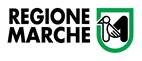 GIUNTA REGIONE MARCHEServizio Attività Produttive, Lavoro e IstruzioneP.F. Gestione Mercato del Lavoro e Servizi per l’Impiego (pubblici e privati)Centro Impiego di Civitanova Marche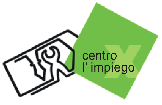 Ente richiedenteCOMUNE DI POTENZA PICENACF / Partita IVA00125720433Indirizzo SedePIAZZA MATTEOTTI 28Recapiti ReferenteNominativo Francesca Baiocco 0733/6791-679204Mail affarigenerali@comune.potenza-picena.mc.itData della richiesta24/9/2019(G.U. 4° serie speciale concorsi n. 82 del 15/10/2019)N° posti:1Tipologia contrattualeTEMPO INDETERMINATO PARZIALEOrario settimanale18 ore settimanaliQualifica professionaleADDETTO ALLA GESTIONE DEL MAGAZZINO(Istat 2011 – 1° DIGIT – classificazione 8 – Professioni non qualificate)Posizione economicaB1Prova selettiva a cura dell’Ente pubblico richiedenteLa prova suddetta non comporta una valutazione comparativa, ma è finalizzata alla    formulazione di un giudizio di “Idoneità”.La prova tecnico-pratica sulle mansioni relative al profilo di addetto alla gestione del magazzino che consisterà in: attività di stoccaggio – verifica e controllo costi ed ordinativi anche mediante l’utilizzo di fogli elettronici e sistemi di video scrittura più diffusiInoltre si prevede l’accertamento e la conoscenza di applicazioni informatiche più diffuse e della lingua ingleseOrario18 ORE SETT.Sede di lavoroCOMUNE DI POTENZA PICENAMansioni del profilo richiestoLavoratore che si occupa principalmente di attività connesse alle mansioni attinenti al profilo professionale di “addetto alla gestione del magazzino” Altre eventuali informazioniSelezione con applicazione del diritto di precedenza ex art. 24 d. lgs. 81/2015